AVISO DE PRIVACIDAD INTEGRALConferencia que lleva por nombre “EL ACOSO LABORAL” LA DIRECCIÓN DE RECURSOS HUMANOS DEL MUNICIPIO DE SAN NICOLÁS DE LOS GARZA, con domicilio en Arturo B. de la Garza cruz con Sendero S/N, Col. Fraccionamiento Villarreal, en el Municipio de San Nicolás de los Garza, Nuevo León, C.P.66400, es el encargado del tratamiento de los datos personales que proporcione, los cuales serán protegidos conforme a lo dispuesto en los artículos 3, fracción II, 26 y 27 de la Ley General de Protección de Datos Personales en posesión de Sujetos Obligados y demás normatividad que resulte aplicable.Finalidades para los cuales se recaban sus datos;Sus datos personales serán utilizados con la finalidad de realizar el registro de los participantes en las acciones de capacitación, validar su asistencia a los cursos, brindar la capacitación, generar las constancias respectivas, elaborar informes, en su caso, establecer comunicación para dar seguimiento a la conclusión de los cursos, así como para aclarar dudas sobre sus datos, ya sea por algún error o imprecisión, notificación de cancelación o cambio de horario, fecha y/o sede.  Para las finalidades antes señaladas solicitamos los siguientes datos personales; Nombre completo, correo electrónico, y firma. Asimismo, se le informa  que no serán recabados datos personales considerados sensibles. Transferencias de datos personales;Se comunicarán sus datos personales al área al que está adscrito, con la finalidad de que conozca la capacitación en la que ha participado y en su caso, para dar seguimiento a la conclusión de los cursos, al Lic. Luis Ávila, instructor de la conferencia que lleva por nombre “El Acoso Laboral”, con la única finalidad de que sean expedidas sus constancias.No se realizarán transferencias adicionales, salvo aquéllas que sean necesarias para atender requerimientos de información de una autoridad competente, que estén debidamente fundados y motivados. Fundamento para el tratamiento de datos personalesEl Municipio de San Nicolás de los Garza tratará los datos personales antes señalados con fundamento en lo dispuesto en el capítulo VII, articulo 29, inciso E), y artículos 95, fracciones L y LI; 91, fracciones II, III y VI de la Ley de Transparencia y Acceso a la Información del Estado de Nuevo León; y artículo 59, fracciones I, II, IV, V Y VII de la Ley General de Protección de Datos Personales en Posesión de los Sujetos obligados.  Manifestación de negativa para el Tratamiento de sus Datos PersonalesPodrá manifestar su negativa de tratamiento de sus datos personales directamente en las instalaciones del Centro Integral de Transparencia y Protección de Datos Personales ubicado en Av. Arturo B. de la Garza # 1600, Colonia Valle Dorado del municipio de San Nicolás de los Garza, o por medio electrónico en el correo transparencia@sanicolas.gob.mx .Mecanismos para el ejercicio de los derechos ARCO;Usted podrá ejercer sus derechos de acceso, rectificación, cancelación u oposición de sus datos personales (derechos ARCO) directamente ante el Centro Integral de Transparencia y Protección de Datos Personales de este Municipio, ubicado en Av. Arturo B. de la Garza # 1600, Colonia Valle Dorado del municipio de San Nicolás de los Garza, Nuevo León, o bien, a través de la Plataforma Nacional de Transparencia  (http://www.plataformadetransparencia.org.mx/).Si desea conocer el procedimiento para el ejercicio de estos derechos puede acudir al Centro Integral de Transparencia y Protección de Datos Personales a la dirección antes señalada, enviar un correo electrónico a transparencia@sanicolas.gob.mx , o bien, comunicarse al Tel: (81) 581341.Cambios en el aviso de privacidadEn caso de que exista un cambio en el aviso de privacidad, lo haremos de su conocimiento a través de la página https://www.sanicolas.gob.mx/aviso-de-privacidad-2/, o bien,  de manera presencial en nuestras instalaciones.Última actualización: Marzo del 2020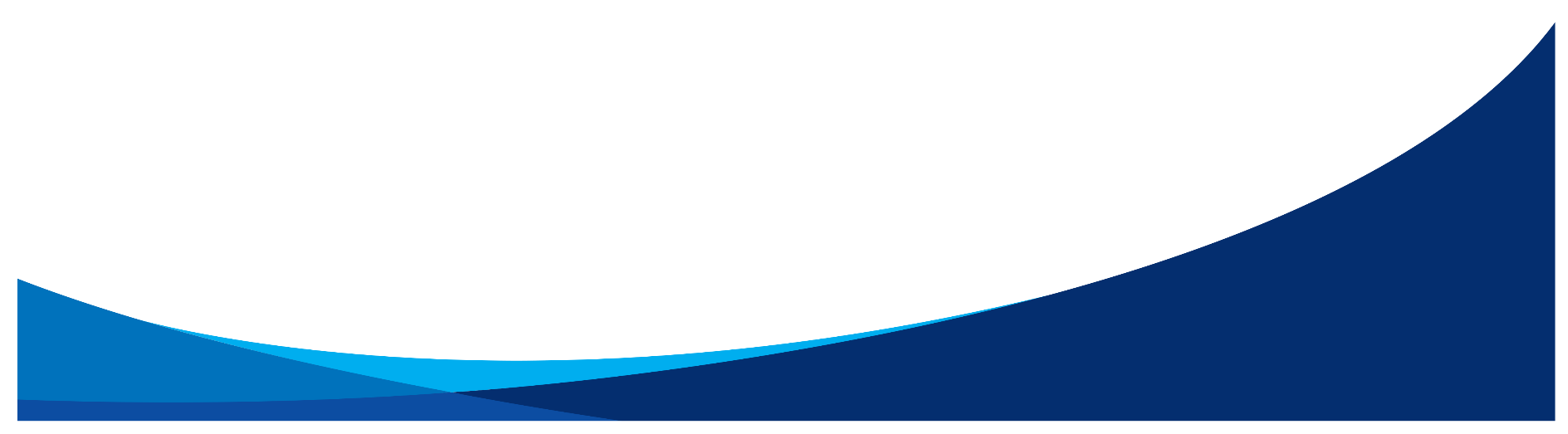 Av. Arturo B. de la Garza No. 1600, Col. Valle Dorado,San Nicolás de los Garza N.L.transparencia@sanicolas.gob.mxTels.:8158-1341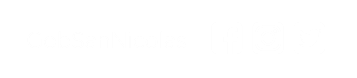 